Dodatak 1.U nastavku napiši do 150 riječi o sebi u narativu. Onako kako želiš da mi predstavimo tebe na sajtu projekta, ukoliko budeš jedan od korisnika! LIČNE INFORMACIJEMišaela Vakić Nemanjića 3/2, Šamac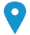    0038765/253-746.       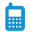 misaela.vakic@gmail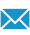 Pol: Ženski Datum rođenja 29/12/1993 aPLIKACIJA ZA POZICIJUUčesnik na radionicama AGRIPRENEURRADNO ISKUSTVO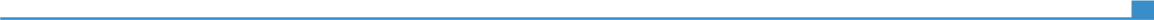 Novembar 2022-danas  Oktobar 2020 – oktobar 2022               Jun 2019 – oktobar 2020 .Novembar 2022-danas  Oktobar 2020 – oktobar 2022               Jun 2019 – oktobar 2020 .Poljoagro d.o.o.Jasenik 1/8, ŠamacKontrolor kvaliteta voćnih sadnicaPoljoprivredni fakultetUniverzitet u Banjoj Luci, BiHSaradnik na projektima programa posebnog nadzoraRad u laboratoriji, analitičar, odgovorna osoba za metodo, sakupljanje biljnih uzoraka, kontrola zdravstvenog stanja sadnog materijala i rasada hortikulturnih biljakaPoljoprivredni fakultetUniverzitet u Banjoj Luci, BiHLaboratorijski tehničarPoljoagro d.o.o.Jasenik 1/8, ŠamacKontrolor kvaliteta voćnih sadnicaPoljoprivredni fakultetUniverzitet u Banjoj Luci, BiHSaradnik na projektima programa posebnog nadzoraRad u laboratoriji, analitičar, odgovorna osoba za metodo, sakupljanje biljnih uzoraka, kontrola zdravstvenog stanja sadnog materijala i rasada hortikulturnih biljakaPoljoprivredni fakultetUniverzitet u Banjoj Luci, BiHLaboratorijski tehničarNovembar 2022-danas  Oktobar 2020 – oktobar 2022               Jun 2019 – oktobar 2020 .Novembar 2022-danas  Oktobar 2020 – oktobar 2022               Jun 2019 – oktobar 2020 .EDUKACIJE I TRENINZIMart 2022.Decembar 2021.Novembar 2021.Novembar 2021.Jul 2021.Jun 2021.Oktobar 2019.- mart 2020.Septembar 2018.- oktobar 2018.“International seed schemes and regulatory aspects of seed trade”Mart 2022.Decembar 2021.Novembar 2021.Novembar 2021.Jul 2021.Jun 2021.Oktobar 2019.- mart 2020.Septembar 2018.- oktobar 2018.PHYTO BiH projekat, Banja LukaPHYTO BiH projekat, Banja LukaMart 2022.Decembar 2021.Novembar 2021.Novembar 2021.Jul 2021.Jun 2021.Oktobar 2019.- mart 2020.Septembar 2018.- oktobar 2018.VJEŠTINEMaternji jezikSrpskiSrpskiSrpskiSrpskiSrpskiOstali jeziciRAZUMJEVANJE RAZUMJEVANJE GOVOR GOVOR PISANJEOstali jeziciSlušanje ČitanjeGovorna interakcijaIzgovorEngleskii jezikC1B2C1C1C1Toefl sertifikat, nivo C1Toefl sertifikat, nivo C1Toefl sertifikat, nivo C1Toefl sertifikat, nivo C1Toefl sertifikat, nivo C1Italijanski jezikA1A1A1A1A1Filološki fakultet, Univerzitet u Banjoj Luci, nivo A1/1Filološki fakultet, Univerzitet u Banjoj Luci, nivo A1/1Filološki fakultet, Univerzitet u Banjoj Luci, nivo A1/1Filološki fakultet, Univerzitet u Banjoj Luci, nivo A1/1Filološki fakultet, Univerzitet u Banjoj Luci, nivo A1/1Nivoi: A1/2: Osnovno znanje - B1/2: Nezavisni korisnik - C1/2 Vješt korisnikCommon European Framework of Reference for LanguagesNivoi: A1/2: Osnovno znanje - B1/2: Nezavisni korisnik - C1/2 Vješt korisnikCommon European Framework of Reference for LanguagesNivoi: A1/2: Osnovno znanje - B1/2: Nezavisni korisnik - C1/2 Vješt korisnikCommon European Framework of Reference for LanguagesNivoi: A1/2: Osnovno znanje - B1/2: Nezavisni korisnik - C1/2 Vješt korisnikCommon European Framework of Reference for LanguagesNivoi: A1/2: Osnovno znanje - B1/2: Nezavisni korisnik - C1/2 Vješt korisnikCommon European Framework of Reference for LanguagesKomunikacijske vještineodlične komunikacijske vještine stečene pohađanjem raznih seminara i obuka, zatim tokom boravka u SAD na WORK and TRAVEL programu i posjetama drugim institucijama kao student na razmjeniOrganizacijske vještineOrganizacija rada laboratorije-Organizovanje nabavke materijala i hemikalija-Raspodjela poslova u laboratoriji Ostale poslovne vještineNavedi ostale poslovne vještine i preciziraj u kojem kontekstu su ti bile potrebnenpr.dobro vladanje procesima kontrole kvalitete (trenutno odgovoran za reviziju kvalitete)Kompjuterske vještinedobro vladanje sa Microsoft Office™ alatimaVozačka dozvolaB kategorijaDODATNE INFORMACIJEVakic, Misaela, Stainton, Daisy,  Delic, Duska,  Tzanetakis, Ioannis. (2022). Characterization of the first Rubus yellow net virus genome from blackberry. Virus Genes. 10.1007/s11262-022-01926-4.Shaffer, C., Vakić, M., & Tzanetakis, I. E. (2021). First Report of Amazon Lily Mild Mottle Virus in Peony in the United States. Plant Disease, 105(1), 236.Delić, D., Radulović, M., Vakić, M., Sunulahpašić, A., Villamor, D. E. V., & Tzanetakis, I. E. (2020). First Report of Black Currant Reversion Virus and Gooseberry Vein Banding Associated Virus in Currants in Bosnia and Herzegovina. Plant Disease, 104(7), 2036.Delić, D., Radulović, M., Vakić, M., Sunulahpašić, A., Villamor, D. E. V., & Tzanetakis, I. E. (2020). Raspberry leaf blotch emaravirus in Bosnia and Herzegovina: population structure and systemic movement. Molecular Biology Reports, 47, 4891-4896. Vakić, M., Elbeaino, T., Voruna, M., Delić, D..  "REAL TIME PCR AND LAMP METHODS OF DETECTION FLAVESCENCE DORÉE". Оctober, 2021. XII International Agriculture Symposium "AGROSYM 2021", Jahorina, Bosnia and Herzegovina.Vakić, M., Jokić, M., Radulović, M., Mitrić, S., Delić, D.. 2021. Forecasting the occurrence of raspberry grey mold disease (Botrytis cinerea Pers.)  and fungicide efficacy.  X International Symposium on Agricultural Sciences "AgroReS 2021", 27-29, May, 2021,Trebinje, Bosnia and Herzegovina.Vakić M., Jokić M, Radulović M, Mitrić S, Delić D. (2018); Prognoza pojave sive truleži maline (Botrytis cinerea Pers.) u 2018. Godini I efikasnost fungicida. XV  Simpozijum o zaštiti bilja u Bosni i Hercegovini, Sarajevo 06-08.11.2018. godine, п:76.Vakić M, Nikolić P, Nježić B. (2015): Aphelenchoides ritzemabosi – hrizantemina nematode, štete u 2014. I 2015. Godini i potencijalne mjere kontrole, XII Simpozijum o zaštiti bilja u Bosni i Hercegovini, Mostar.Moje ime je Mišaela Vakić, imam 28 godina, iz Šamca sam. Završila sam master zaštite bilja na Poljoprivrednom fakultetu, Univerziteta u Banjoj Luci, gdje sam dvije godine bila zaposlena kao saradnik na projektima programa posebnog nadzora. Trenutno radim kao kontrolor kvaliteta voćnih sadnica u firmi “Poljoagro” d.o.o. u Šamcu. Prisustvovala sam raznim naučnim skupovima u oblasti poljoprivrede i trudim se da pratim i budem dio aktuelnih skupova, kako bih stekla nova znanja i vještine.